About This DocumentThis investigation report adopts the Incident Cause Analysis Method (ICAM) for analysis of root causes and determining recommendations.The aim of this method and this report is not to apportion blame or liability but to identify failures within organisations, systems and communication which have contributed to the event and to provide recommendations that should prevent recurrence.Assumptions and ExclusionsList otherwise None.DefinitionsIncident DetailsEvent NotificationDescription of Event(Where, Who, What, How, When)Details of Injury/Damage/Impact(Nature and Extent of Injuries/Damage/Impact)Immediate Actions Taken by Line Management following EventDetailsKey FindingsThe key findings outline why the incident occurred and the contributing factors deduced from the investigation have been categorised using the Incident Cause Analysis Method (ICAM). The ICAM analysis chart is shown as an Appendix in Section 6 of this report.Basic CauseWhy did the incident occur?Contributing FactorsBased on the evidence to hand, the Investigation Team believe the following were the main contributing factors to the incident:Absent or Failed DefencesThe ‘last minute measures which did not prevent the outcome of the incident or mitigate/reduce its consequences’.Type – Description of contributing factor Type – Description of contributing factorType – Description of contributing factorIndividual or Team ActionsErrors or violations that led directly to the incident. They are typically associated with personnel such as operators and maintainers having direct contact with equipment or material. They are always committed ‘actively’ (someone did or didn’t do something) and have a direct relation with the incident’.Type – Description of contributing factor Type – Description of contributing factorType – Description of contributing factorTask or Environmental ConditionTask and environmental conditions are those conditions in existence immediately prior to or at the time of the incident that directly influence human and equipment performance in the workplace.Type – Description of contributing factor Type – Description of contributing factorType – Description of contributing factorOrganisational factorsOrganisational factors are those aspects which can be implicated in producing the task/environmental conditions, individual or team actions, or absent/failed defences that have allowed the incident or accident to happen.Type – Description of contributing factor Type – Description of contributing factorType – Description of contributing factorConclusions and ObservationsThe investigation concluded the following findings were or could have been contributory factors to the incident:Insert Conclusion or ObservationInsert Conclusion or ObservationInsert Conclusion or ObservationInsert Conclusion or ObservationInsert Conclusion or ObservationRecommendationsThe following recommended corrective actions are put forward for consideration. The recommendations address the Absent or Failed Defences and Organisational Factors identified as key findings of the investigation. These recommendations are applicable to College / School / Portfolio / Organisational Unit / Contractor and could benefit other RMIT operations. HeadingDetail and explanation. Include stakeholders and timeframesHeadingDetail and explanation. Include stakeholders and timeframesSignificant Learning’sThe investigation has raised a number of key learnings which are covered in the body of the report. The significant learnings for RMIT are:HeadingDetail and explanation. Include stakeholders and timeframesHeadingDetail and explanation. Include stakeholders and timeframesHeadingDetail and explanation. Include stakeholders and timeframesCorrective Action PlanThe following are to be referenced against the incident reportPEEPOPeopleEnvironmentEquipmentProceduresOrganisationChronology of EventsPhotosDocument ControlAppendixAttach relevant documents such as statements, rosters, floor plans etc that should be referenced throughout the investigation. 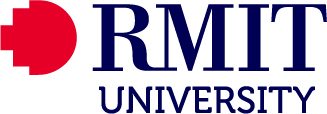 Incident Investigation ReportIncident Cause Analysis Method (ICAM)[Event Name][Event Location/College/School/Portfolio/Organisational Unit][Date of Event]RevisionDescriptionAuthor
(name & date)Reviewer
(name & date)Approver
(name & date)TermDefinitionEvent TitleEvent TypeEvent DateEvent TimeRef NumberEmployee, Contractor and/or Third Party IncidentEmployee, Contractor and/or Third Party IncidentEmployee, Contractor and/or Third Party IncidentEmployee, Contractor and/or Third Party IncidentBuilding Number, Floor, Room NumberBuilding Number, Floor, Room NumberBuilding Number, Floor, Room NumberBuilding Number, Floor, Room NumberDescription of LocationDescription of LocationDescription of LocationDescription of LocationIs the activity Controlled, Monitored or Uncontrolled?Is the activity Controlled, Monitored or Uncontrolled?Is the activity Controlled, Monitored or Uncontrolled?Is the activity Controlled, Monitored or Uncontrolled?What risk assessment was conducted for this task?What risk assessment was conducted for this task?What risk assessment was conducted for this task?What risk assessment was conducted for this task?What site standard or procedure exist to control this risk?What site standard or procedure exist to control this risk?What site standard or procedure exist to control this risk?What site standard or procedure exist to control this risk?Item RefRecommendationResponsible DepartmentResponsible PersonCompletion DateSign OffItemDetailCommentRecordsPersonnel, medical, training and incident history recordsRosterTime sheets, shift rosters and work cycles.HistoryPrevious 72 hour history of key personnel involved.PsychologyAssessment of personality, safety attitude, motivation, conflict, stress, external influences ie. social and domestic pressures.PhysiologyAssessment of physical and mental state prior to the incident including fatigue, substance abuse, physical stress, illness or impairment, environmental discomfort, age physical condition.AbilityAssessment of training, experience and competence for the taskSupervisionLevels and quality of supervisionAlertnessAssessment of situational and hazard awarenessCommunicationAssessment of communication adequacy and effectiveness.TeamworkAssessment of teamwork, workload sharing and coordination of effortItemDetailCommentIlluminationToo much or too little light that was a negative influence on vision.PrecipitationClimatic precipitation that has a negative influence on human or equipment performance. This includes condensation, fog, frost, hail, ice, mist, rain, sleet, or snow.ContaminantsNatural or man-made elements that render material or the environment unsatisfactory for human or equipment use and have a negative influence on performance. These include carbon dioxide, carbon monoxide, chemicals, dust, foreign objects, debris, fumes, gases, impurities, mists, smog, smoke, toxic materials, or vapours.NoiseUnwanted sound that produces hearing loss, disturbs / distracts attention from the task at hand, or interfered with communication.Temperature / humidityExtremes of heat, cold, and humidity that have a negative influence on human or equipment performance.Wind / turbulenceNatural or man-made air movement that has a negative influence on human or equipment performance.VibrationRepeated / periodic motions that have a negative influence on human or equipment performance.Acceleration / decelerationForces experienced by personnel /equipment due to rate of change of velocity.RadiationRadiant energy emitted in waves or particles that have a negative influence on human or equipment performance. This includes alpha radiation, beta radiation, gamma radiation, ionising, laser, maser, neutron radiation, non-ionising, radio waves, sunlight, ultraviolet, or X radiation.Work surface / spaceConditions (excluding precipitation) of natural or man-made work surfaces on which personnel and equipment operate that have a negative influence on performance. This includes holes, inclines, rocky, rough, rutted, slippery, steep, or uneven wave action.ElectricityNatural or man-made electrical current that has a negative influence on human or equipment performance. This includes burn out, electrocution, discharge, earth faults, lightning, shock, short, or static.Air pressureSudden or gradual changes in air pressure that have a negative influence on human or equipment performance. This includes altitude, bends, blast, chokes, decompression, explosion, or hypoxia.WildlifeThe actions or presence of animals that injure personnel, cause personnel to make errors, damage equipment, or cause equipment to malfunctionItemDetailCommentDesignThe design of the equipment should be adequate to meet the requirements and operational conditions under which they were being used.ConstructionThe equipment should be constructed to specifications within the design standard.TestingThe equipment should be tested to ensure that it meets the design standard and construction specifications.InspectionThere should be an inspection procedure for monitoring the status of the equipment on initial delivery, periodically throughout its life, at critical times before, during and after operation.ModificationEquipment modification should be carried out by controlled procedure to ensure performance, safety and reliability are not adversely affected. Modifications should also account for changes to: maintenance procedures, inspection procedures, operating procedures, ergonomics, man-machine interfaceItemDetailCommentUtilisationThe documented procedures should be used for conducting the operation in a correct, safe and efficient manner.ContentThe documented procedures should be adequate for the scope of the work to be conducted. The procedure should cover all tasks, contain emergency provisions, contain work-around provisions, cover exemptions where the entire procedure does not apply.CriteriaThe procedures should contain the necessary information, in a user friendly language. The format should successfully link people and equipment to provide a risk minimised or risk eliminated operation.ValidatedThe procedures should be reviewed, checked and tested by qualified people to ensure that the personnel that use the procedure can carry out the operation correctly safely and efficiently.ControlThe procedure should have a method of revision control to ensure only current procedures are in use.ItemDetailCommentOrganisational cultureThe organisation should have a systemic approach to safety. There should be evidence of management leadership and commitment to setting high standards of safety, quality and productivity performance. Measurable factors include: people management, provision and quality of tools and equipment, commercial and operational pressures, planning, maintenance of facilities and equipment, communication. Training programmeThe organisation should have a structured training programme for the provision and consolidation of technical skills, safety awareness and safety knowledge. The effectiveness of training should be measurable.Visible supportThe organisation should demonstrate support for the work site operational staff including provision of adequate manning levels, suitable equipment and material and adequate facilities and services.Operational feedback processesThe organisation should have a formal and effective operational feedback system for system monitoring and improvement.VersionIssue DateSummary of Changes